T.C.MALATYA SAĞLIK MÜDÜRLÜĞÜ         MALATYA DOĞANŞEHİR TOPLUM SAĞLIĞI MERKEZİ        KİŞİLER İÇİN KAYIT VE HEKİM DEĞİŞTİRME TALEP FORMU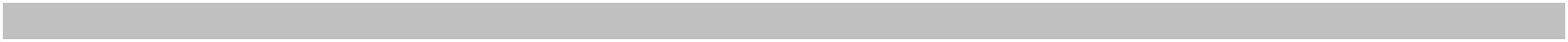 A - BU BÖLÜM BAŞVURU SAHİBİ TARAFINDAN DOLDURULACAKTIR.MALATYA ili DOĞANŞEHİR ilçesinde etmekteyimMALATYA İlinde . . . . . . . . . . . . . . . Aile Hekimine kayıtlıyım.	  …………… İlinde …………………….Aile Hekimine kayıtlıyım.MALATYA İlinde ikamet ediyorum ve hiçbir Aile Hekimine Kayıtlı değilim.MALATYA İline yeni geldim ve hiçbir Aile Hekimine kayıtlı değilim.Aşağıda T.C. Kimlik Numarası yazılı kişilerin kaydının, Dr. ………………………..adlı Aile Hekimine yapılması ya da aktarılması için gereğinin yapılmasını arz ederim."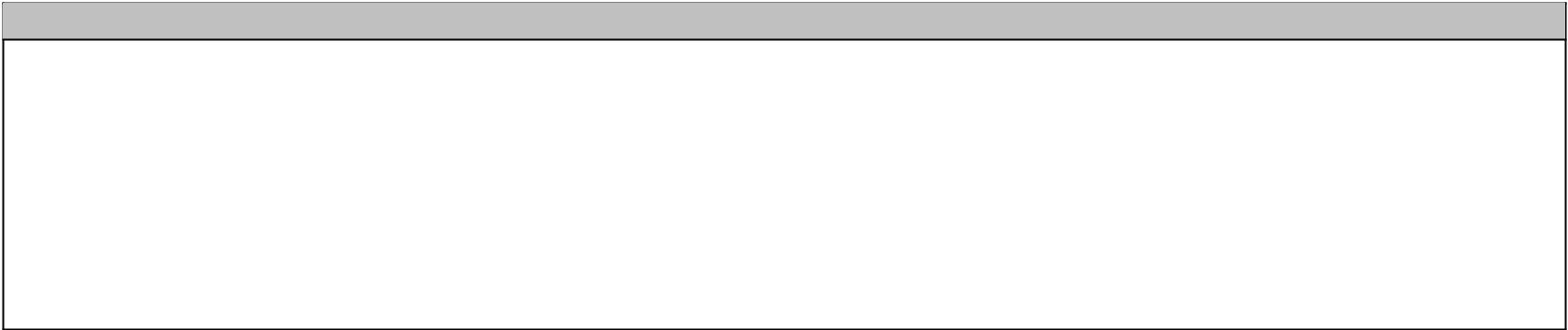 B - BU BÖLÜM TERCİH EDİLEN AİLE HEKİMİ TARAFINDAN DOLDURULACAKTIR.Yukarıda kimlik bilgileri bulunan kişinin kaydının tarafıma aktarılmasında sakınca yoktur.	Dilekçe No :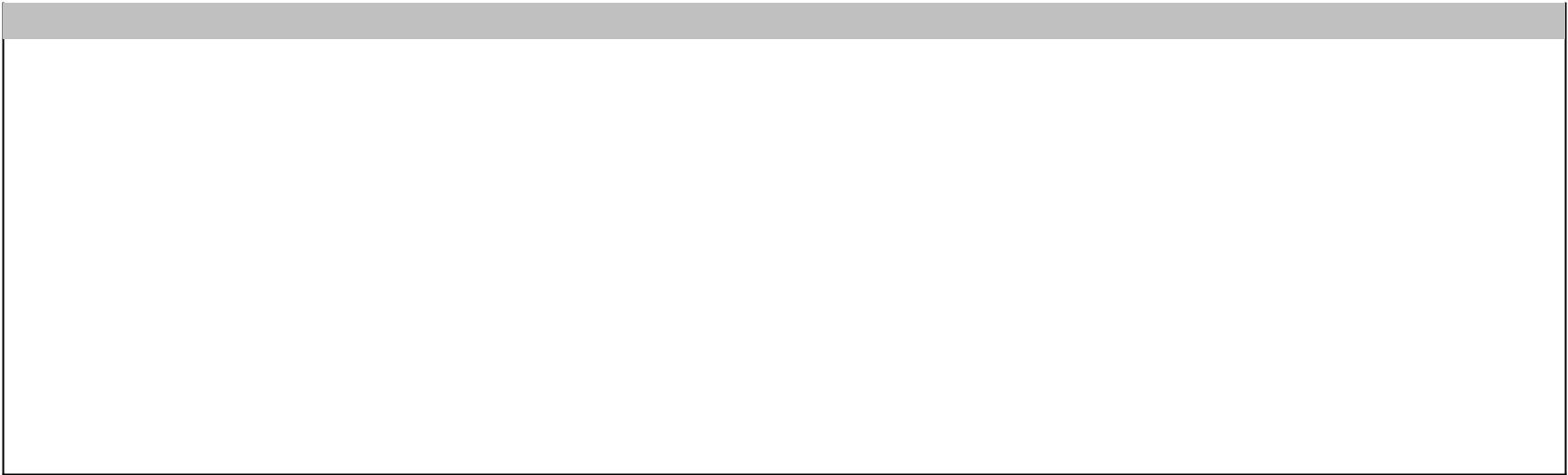 Ad Soyad: Tel.Ev : Cep : İmzaİmzaAdres: : : : Yazmış olduğum bilgilerin doğruluğunu onaylıyor ve bu bilgilerin yanlışlığından doğabilecek hukuki sorumluluğu kabul ediyorum.Yazmış olduğum bilgilerin doğruluğunu onaylıyor ve bu bilgilerin yanlışlığından doğabilecek hukuki sorumluluğu kabul ediyorum.Yazmış olduğum bilgilerin doğruluğunu onaylıyor ve bu bilgilerin yanlışlığından doğabilecek hukuki sorumluluğu kabul ediyorum.Yazmış olduğum bilgilerin doğruluğunu onaylıyor ve bu bilgilerin yanlışlığından doğabilecek hukuki sorumluluğu kabul ediyorum.Yazmış olduğum bilgilerin doğruluğunu onaylıyor ve bu bilgilerin yanlışlığından doğabilecek hukuki sorumluluğu kabul ediyorum.Yazmış olduğum bilgilerin doğruluğunu onaylıyor ve bu bilgilerin yanlışlığından doğabilecek hukuki sorumluluğu kabul ediyorum.Yazmış olduğum bilgilerin doğruluğunu onaylıyor ve bu bilgilerin yanlışlığından doğabilecek hukuki sorumluluğu kabul ediyorum.Yazmış olduğum bilgilerin doğruluğunu onaylıyor ve bu bilgilerin yanlışlığından doğabilecek hukuki sorumluluğu kabul ediyorum.Hekim değişikliği yapıldıktan sonra 3 ay süre ile aile hekimi değişikliği talebinde bulunamayacağımı biliyor ve kabul ediyorum.Hekim değişikliği yapıldıktan sonra 3 ay süre ile aile hekimi değişikliği talebinde bulunamayacağımı biliyor ve kabul ediyorum.Hekim değişikliği yapıldıktan sonra 3 ay süre ile aile hekimi değişikliği talebinde bulunamayacağımı biliyor ve kabul ediyorum.Hekim değişikliği yapıldıktan sonra 3 ay süre ile aile hekimi değişikliği talebinde bulunamayacağımı biliyor ve kabul ediyorum.Hekim değişikliği yapıldıktan sonra 3 ay süre ile aile hekimi değişikliği talebinde bulunamayacağımı biliyor ve kabul ediyorum.Hekim değişikliği yapıldıktan sonra 3 ay süre ile aile hekimi değişikliği talebinde bulunamayacağımı biliyor ve kabul ediyorum.Hekim değişikliği yapıldıktan sonra 3 ay süre ile aile hekimi değişikliği talebinde bulunamayacağımı biliyor ve kabul ediyorum.Hekim değişikliği yapıldıktan sonra 3 ay süre ile aile hekimi değişikliği talebinde bulunamayacağımı biliyor ve kabul ediyorum.AİLE HEKİMİ DEĞİŞTİRME NEDENİAİLE HEKİMİ DEĞİŞTİRME NEDENİAİLE HEKİMİ DEĞİŞTİRME NEDENİ       Bölge Değişikliği       Bölge DeğişikliğiUyumsuzlukMevcut AH'ne ulaşım zorluğuMevcut AH'ne ulaşım zorluğuMevcut AH'ne ulaşım zorluğuDiğer. . . . . . . . . . . . . . .Diğer. . . . . . . . . . . . . . .T.C. KİMLİK NOT.C. KİMLİK NOAD SOYADCİNSİYETDOĞUM TARİHİÖZELLİKLERİmzaDr.Dr.Dr.MALATYA DOĞANŞEHİR MEHMET KÜÇÜK 
AİLESAĞLIĞI MERKEZİ Tarih : ../ ../ .....MALATYA DOĞANŞEHİR MEHMET KÜÇÜK 
AİLESAĞLIĞI MERKEZİ Tarih : ../ ../ .....Aile HekimiC - BU BÖLÜM İLGİLİ TOPLUM SAĞLIĞI MERKEZİ TARAFINDAN DOLDURULACAKTIR.C - BU BÖLÜM İLGİLİ TOPLUM SAĞLIĞI MERKEZİ TARAFINDAN DOLDURULACAKTIR.C - BU BÖLÜM İLGİLİ TOPLUM SAĞLIĞI MERKEZİ TARAFINDAN DOLDURULACAKTIR.C - BU BÖLÜM İLGİLİ TOPLUM SAĞLIĞI MERKEZİ TARAFINDAN DOLDURULACAKTIR.EVRAK SIRA NO. . . . . . . . . . . . . . .Tercih Formunun Teslim Alınma Tarihi: ../ ../ .....Mevcut aile hekiminde 3 ayını doldurduğu tarih: ../ ../ .....Tercih edilen aile hekimine kişinin kayıt tarihi: ../ ../ .....KAYIT GÖREVLİSİKAYIT GÖREVLİSİKAYIT GÖREVLİSİUYGUNDURMALATYA DOĞANŞEHİR TSMAdı SoyadıAdı SoyadıTSM SORUMLU HEKİMİTarih :../ ../ .....Tarih : ../ ../ .....İmza :../ ../ .....Kaşe,İmza